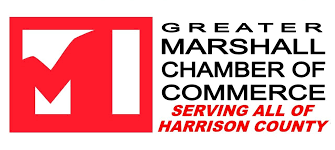 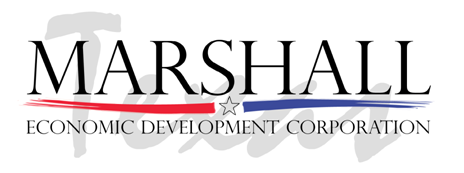 2019 BUSINESS & INDUSTRY LUNCHEON and BUSINESS EXPOThe Greater Marshall Chamber of Commerce andThe Marshall Economic Development Corporation (Marshall EDC)Tuesday, April 23, 2019               Marshall Convention CenterSponsored Tables with 8 seats $175 / Individual Tickets $25 each Business Expo Tables $50 (Limited Number Available)AWARDS Small Business of the Year (1-10 employees) Large Business of the Year (11-50 employees) Industry of the Year (51+ employees) 	CRITERIA: Stimulation of economic growth and /or creation of jobs | Positive work environment | Exemplary customer service | Community volunteerism in 	Marshall and/or Harrison County.Boss of the Year 	CRITERIA: An effective leader who engages and leads employees | Creates a positive work environment | Exceeded work activity problem resolution or goal 	attainment| Demonstrates a commitment to community involvement | Provides exceptional service to customers, vendors and employees Employee of the Year 	CRITERIA: Provides consistent, exceptional service to customers | Engages and leads fellow employees with a positive attitude | Provides significant contributions to 	their company | Exceeded work activity problem resolution, or goal attainment objectives | Demonstrates a commitment to community involvementNonprofit Business of the Year CRITERIA: Demonstrates excellent service to the City of Marshall and Harrison County | Engages and leads our community | Actively engaged current and new members in 2017|Exceeded 2017 organizational objectives to serve the communityReturn Nominations by Monday, April 15, 2019, at 4:00p.m. Describe why they deserve this award. Fax your form to 953-935-9982, email to info@marshalltexas.comor mail to Marshall Chamber of Commerce, P.O. Box 520, Marshall TX, 75671.